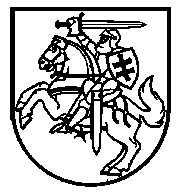 Lietuvos Respublikos VyriausybėnutarimasDĖL Lietuvos Respublikos Vyriausybės 2000 m. gruodžio 15 d. nutarimo Nr. 1458 „Dėl Konkrečių valstybės rinkliavos dydžių sąrašo ir Valstybės rinkliavos mokėjimo ir grąžinimo taisyklių patvirtinimo“ pakeitimo2018 m. sausio 24 d. Nr. 84VilniusLietuvos Respublikos Vyriausybė nutaria:Pakeisti Konkrečių valstybės rinkliavos dydžių sąrašą, patvirtintą Lietuvos Respublikos Vyriausybės 2000 m. gruodžio 15 d. nutarimu Nr. 1458 „Dėl Konkrečių valstybės rinkliavos dydžių sąrašo ir Valstybės rinkliavos mokėjimo ir grąžinimo taisyklių patvirtinimo“: 1. Pakeisti 4.1411 papunktį ir jį išdėstyti taip:„4.1411. taršos integruotos prevencijos ir kontrolės leidimo, kurį išduoda Aplinkos apsaugos agentūra:4.1411.1. išdavimą 	4604.1411.2. pakeitimą Lietuvos Respublikos aplinkos apsaugos įstatymo 191 straipsnio 11 dalies 1–2 punktuose nurodytais pagrindais 		230“.2. Pakeisti 4.1412 papunktį ir jį išdėstyti taip:„4.1412. taršos leidimo, kurį išduoda Aplinkos apsaugos agentūra:4.1412.1. išdavimą su viena specialiąja dalimi 		404.1412.2. pakeitimą Lietuvos Respublikos aplinkos apsaugos įstatymo 192 straipsnio 8 dalies 1 punkte nurodytais pagrindais 		204.1412.3. pakeitimą Lietuvos Respublikos aplinkos apsaugos įstatymo 192 straipsnio 8 dalies 3 punkte nurodytu pagrindu 		9.Pastaba. Jeigu taršos leidimas išduodamas su daugiau negu viena specialiąja dalimi, už kiekvieną papildomą specialiąją dalį valstybės rinkliava už taršos leidimo išdavimą didėja 40 eurų.“.Ministras Pirmininkas	Saulius SkvernelisAplinkos ministras	Kęstutis Navickas